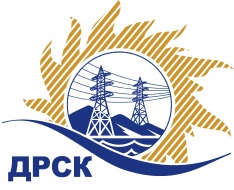 Акционерное Общество«Дальневосточная распределительная сетевая  компания»ПРОТОКОЛ №489/УКС -РЗакупочной комиссии по запросу предложений в электронной форме: «Мероприятия по строительству и реконструкции для технологического присоединения потребителей Благовещенского района (заявители: ООО «Мирастрой») к сетям 10-0,4 кВ» (закупка 10927 раздела 2.1.1. ГКПЗ 2019 г.)№ ЕИС – 31907961418	СПОСОБ И ПРЕДМЕТ ЗАКУПКИ: Запрос предложений в электронной форме: «Мероприятия по строительству и реконструкции для технологического присоединения потребителей Благовещенского района (заявители: ООО «Мирастрой») к сетям 10-0,4 кВ» (лот 10927)НМЦ ЛОТА (в соответствии с Извещением о закупке): 14 913 314.14  руб. без учета НДС.КОЛИЧЕСТВО ПОДАННЫХ ЗАЯВОК НА УЧАСТИЕ В ЗАКУПКЕ: 4 (четыре) заявки.КОЛИЧЕСТВО ОТКЛОНЕННЫХ ЗАЯВОК: 0 (ноль) заявок.ВОПРОСЫ, ВЫНОСИМЫЕ НА РАССМОТРЕНИЕ ЗАКУПОЧНОЙ КОМИССИИ: О рассмотрении результатов оценки заявок О признании заявок соответствующими условиям Документации о закупкеО проведении переторжкиВОПРОС №1. О рассмотрении результатов оценки заявок РЕШИЛИ:Признать объем полученной информации достаточным для принятия решения.Принять к рассмотрению заявок следующих участников:ВОПРОС №2. О признании заявок соответствующими условиям Документации о закупкеРЕШИЛИ:Признать заявки Участников Общество с ограниченной ответственностью "ВостокЭнергоСоюз", Общество с ограниченной ответственностью "ЭК "Светотехника", Общество с ограниченной ответственностью "ЭНЕРГОСТРОЙ", ОБЩЕСТВО С ОГРАНИЧЕННОЙ ОТВЕТСТВЕННОСТЬЮ "СТЭК" удовлетворяющими по существу условиям Документации о закупке и принять их к дальнейшему рассмотрению.ВОПРОС №3. О проведении переторжкиРЕШИЛИ:Провести переторжку;Предметом переторжки является: цена заявкиДопустить к участию в переторжке заявки следующих Участников: Определить форму переторжки: очная;Шаг переторжки: 0,5 – 5% от НМЦ лота без учета Назначить переторжку на 10:00 часов местного (Благовещенского) времени (04:00 часов Московского времени) 12.07.2019;Место проведения переторжки: Единая электронная торговая площадка (АО «ЕЭТП»), по адресу в сети «Интернет»: https://rushydro.roseltorg.ruФайлы с новой ценой (условиями заявки), подлежащие корректировке в соответствии с окончательными предложениями Участника, заявленными в ходе проведения переторжки, должны быть предоставлены посредством функционала ЭТП в течение 1 (одного) рабочего дня с момента завершения процедуры переторжки на ЭТП путем изменения (дополнения) состава заявки Участника;Секретарь Закупочной комиссии 1 уровня АО «ДРСК»	Т.В. Челышеваисп. Игнатова Т.А. тел. 397307г.  Благовещенск11.07.2019№п/пИдентификационный номер УчастникаДата и время регистрации заявкиОбщество с ограниченной ответственностью "ВостокЭнергоСоюз" 
ИНН/КПП 2801169250/280101001 
ОГРН 112280100130014.06.2019 03:47Общество с ограниченной ответственностью "ЭК "Светотехника" 
ИНН/КПП 2801193968/280101001 
ОГРН 114280100216714.06.2019 10:37Общество с ограниченной ответственностью "ЭНЕРГОСТРОЙ" 
ИНН/КПП 2801163836/280101001 
ОГРН 111280100619614.06.2019 05:43ОБЩЕСТВО С ОГРАНИЧЕННОЙ ОТВЕТСТВЕННОСТЬЮ "СТЭК" 
ИНН/КПП 2722038800/272201001 
ОГРН 102270113054020.06.2019 12:04№п/пДата и время регистрации заявкиНаименование Участника, его адрес, ИНН и/или идентификационный номерЦена заявки, руб. без НДС 14.06.2019 03:47Общество с ограниченной ответственностью "ВостокЭнергоСоюз" 
ИНН/КПП 2801169250/280101001 
ОГРН 112280100130014 564 088,2814.06.2019 10:37Общество с ограниченной ответственностью "ЭК "Светотехника" 
ИНН/КПП 2801193968/280101001 
ОГРН 114280100216714 913 314,1414.06.2019 05:43Общество с ограниченной ответственностью "ЭНЕРГОСТРОЙ" 
ИНН/КПП 2801163836/280101001 
ОГРН 111280100619614 913 314,0020.06.2019 12:04ОБЩЕСТВО С ОГРАНИЧЕННОЙ ОТВЕТСТВЕННОСТЬЮ "СТЭК" 
ИНН/КПП 2722038800/272201001 
ОГРН 102270113054014 838 747,57№п/пНаименование, адрес и ИНН Участника и/или его идентификационный номерЦена заявки, руб. без НДСВозможность применения приоритета в соответствии с 925-П Общество с ограниченной ответственностью "ВостокЭнергоСоюз" 
ИНН/КПП 2801169250/280101001 
ОГРН 112280100130014 564 088,28НетОбщество с ограниченной ответственностью "ЭК "Светотехника" 
ИНН/КПП 2801193968/280101001 
ОГРН 114280100216714 913 314,14НетОбщество с ограниченной ответственностью "ЭНЕРГОСТРОЙ" 
ИНН/КПП 2801163836/280101001 
ОГРН 111280100619614 913 314,00НетОБЩЕСТВО С ОГРАНИЧЕННОЙ ОТВЕТСТВЕННОСТЬЮ "СТЭК" 
ИНН/КПП 2722038800/272201001 
ОГРН 102270113054014 838 747,57Нет